Accessibility PlanIntroductionThe Special Educational Needs and Disability (SEN/D) Act 2001 extended The Disability Discrimination Act 1995 (DDA) to cover education. In order to uphold the principles of these Acts, Thames View Junior School and its Governing Body have had three key duties towards disabled pupils;not to treat disabled pupils less favourably for a reason related to their disability;to make reasonable adjustments for disabled pupils, so that they are not at a substantial disadvantage;to plan to increase access to education for disabled pupils.The James Cambell Primary school is committed to providing an environment that enables full curriculum access that values and includes all pupils, staff, parents and visitors regardless of their education, physical, sensory, social, spiritual, emotional and cultural needs. We are committed to taking positive action in the spirit of the Equality Act 2010 with regard to disability and to developing a culture of inclusion, support and awareness within the school. The Plan sets out the school and governor’s proposals to increase access to education for disabled pupils in three areas:to increase the extent to which disabled pupils can participate in the school curriculum;to improve the environment of the school to increase the extent to which disabled pupils can take advantage of education and associated services;to improve the delivery to disabled pupils of information which is provided in writing for pupils who are not disabled.Whole school training will recognise the need to continue training awareness for staff and governors on equality issues with reference to the Equality Act 2010.This Plan should be read in conjunction with the following school policy documents:	The Equality Plan	The Behaviour Policy	The Curriculum Policies	The Health and Safety Policy	The Special Educational Needs Policy	The SEN Information Report	The School Development Plan	The Equal Opportunities Policy1. Access to the Curriculum  2. Access to the Physical Environment3. Access to informationAction PointsStrategiesStrategiesTimescaleResponsibilitySuccess CriteriaTo review all statutory policies to ensure that they reflect inclusive practice and procedureTo comply with the Equality Act 2010To comply with the Equality Act 2010On-goingHeadteacher and governorsAll policies clearly reflect inclusive practice and procedure.To establish close liaison with parents and outside agencies for pupils with on-going additional needs.To ensure collaboration between all key personnel To ensure collaboration between all key personnel On-going As requiredAll Key staff membersPersonalised plans are in place for any disabled pupils, and all staff are aware of pupils’ needs. Ensure support staff have specific training on disability issuesIdentify training needs at regular meetingsIdentify training needs at regular meetingsOn goingSENDCo / HeadteacherRaised confidence of support staff  supporting Quality First TeachingEnsure all staff (teaching & non -teaching) are aware of disabled children’s curriculum accessSet up a system of individual assessment plans for disabled children when appropriate.Share information with all agencies involved with each childSet up a system of individual assessment plans for disabled children when appropriate.Share information with all agencies involved with each childOn goingSENDCoAll staff are aware of individuals’ needs.All school visits and trips need to be accessible to all pupilsAll school visits and trips need to be accessible to all pupilsEnsure venues and means of transport are vetted for suitability (Risk Assessments).Develop guidance on making trips accessibleOngoingClass Teachers/SLTAll pupils are able to access all school trips and take part in a range of activities.Review curriculum areas and planning  to include disability issuesReview curriculum areas and planning  to include disability issuesInclude specific reference to disability equality in all curriculum reviewsAnnually SENDCo / Headteacher / SLTGradual introduction of disability issues into all curriculum areas.Ensure disabled children can take part equally in lunchtime and after school activitiesEnsure disabled children can take part equally in lunchtime and after school activitiesDiscuss with ‘Out of school Club’ staff, and people running other clubs after school. Support would have to be available – especially after school.As requiredSENDCo / PE co-ordinator / The person for who Extra-Curricular Activities is a designated responsibility.Disabled children feel able to participate equally in out of school activities.TargetsStrategiesStrategiesTimescaleTimescaleResponsibilityResponsibilitySuccess CriteriaSuccess CriteriaImprove the physical environment of school The school will take account of the needs of pupils, staff and visitors with physical difficulties and sensory impairments when planning and undertaking future improvements and refurbishments of the site.The school will take account of the needs of pupils, staff and visitors with physical difficulties and sensory impairments when planning and undertaking future improvements and refurbishments of the site.On going On going Headteacher and GovernorsHeadteacher and GovernorsAll newly refurbished areas are designed with accessibility in mind.All newly refurbished areas are designed with accessibility in mind.Ensure everyone has access to the main reception areaEnsure that nothing is preventing wheelchair access-e.g. displays or furniture or carpeting Ensure that nothing is preventing wheelchair access-e.g. displays or furniture or carpeting On going On going Headteacher and caretakerHeadteacher and caretakerAll access routes are clear from obstructionsAll access routes are clear from obstructionsEnsure there are enough fire exits around school that are suitable for people with a disabilityEnsure there are enough fire exits around school that are suitable for people with a disabilityEnsure staff are aware of the need to keep fire exits clear. Ensure staff are aware of the need to keep fire exits clear. DailyDailyAll staff/ HeadteacherAll staff/ HeadteacherAll disabled personnel and pupils have safe independent exits from school.TargetsStrategiesTimescaleResponsibilitySuccess CriteriaInclusive discussion of access admission procedures and to information in all parent/teacher annual meetingsAccess a translator to facilitate the admission process and participation in meetings with school staff.Ask parents about preferred formats for accessing information eg braille, other languagesAnnually SENDCO / Headteacher

SENDCO / HeadteacherStaff are more aware of preferred methods of communication, and parents feel included.

School website will become accessible to all.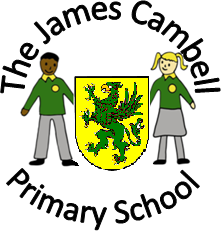 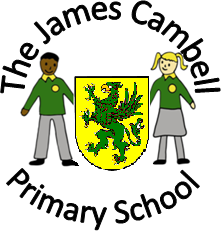 